Please send your completed application form to World Taekwondo by using E-mail account: (registration@worldtaekwondo.org) – The application deadline is March 1, 2019.I hereby submit my application to attend the:   The 7th World Taekwondo PARA Kyorugi Referee Seminar to be conducted by WT.						Date:		                          			Signature: 	Application for PARA Kyorugi Referee Seminar (TUN)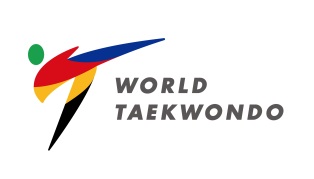 Application for PARA Kyorugi Referee Seminar (TUN)Application for PARA Kyorugi Referee Seminar (TUN)Please Attach your Photo herePlease Attach your Photo hereNameLast Name: (Family)Name:Name:Name:Residence(MNA)Where you belongs to:GenderGenderM(     )  /  F (     )NationalityDate of BirthDate of Birth(MM/DD/YEAR)Occupation KyorugiI.R. NumberMobile Number(           )(           )(           )(           )E-mailValuable Shipping AddressFor International Shipping(English ONLY)For International Shipping(English ONLY)For International Shipping(English ONLY)For International Shipping(English ONLY)